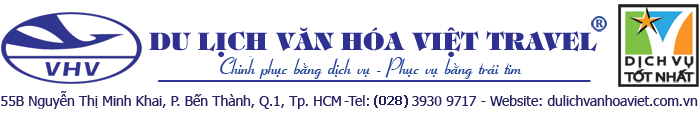 CHƯƠNG TRÌNH DU LỊCHMỸ THO – BẾN TRE	Du ngoạn trên dòng sông Mê Kông.	  Thưởng ngoạn phong cảnh Mỹ Tho Đại Phố. Cù lao Tứ Linh, Bến Tre xứ dừa, Nhà vườn Nam Bộ, Di tích Đạo Dừa, Cầu treo Rạch Miễu	Thưởng thức đờn ca tài tử cải lương Nam Bộ.	  Thưởng thức các món ăn dân dã miệt vườn.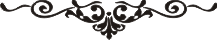 Mã tour	:  MN1N / 02Phương tiện	:	XeThời gian	:	1 ngày Khởi hành	:	Thứ Bảy, Chủ Nhật hàng tuần.BUỔI SÁNG: SÀI GÒN – TIỀN GIANG – BẾN TRE (88km)Xe và Hướng dẫn viên đón khách tại Cung Văn Hóa Lao động TP. HCM (số 55B Nguyễn Thị Minh Khai, P.Bến Thành, Q.1). Đoàn rời Sài Gòn, bắt đầu chuyến du lịch 1 ngày cuối tuần về Tiền Giang – Bến Tre - Xứ sở nổi tiếng nhiều cây lành trái ngọt của đồng bằng sông Cửu Long.Đi theo đường Cao tốc TP. HCM – Trung Lương, ghé Ngã ba Trung Lương, Quý khách dùng điểm tâm sáng.Xe tiếp tục đưa đoàn đi ngang qua trung tâm TP. Mỹ Tho, tham quan thoáng qua một thành phố đã có thời kỳ rất phồn vinh với cái tên "Mỹ Tho Đại Phố ". Tới bến đò du lịch, đoàn xuống đò vượt sông Tiền, lần lượt thưởng ngoạn phong cảnh hiền hòa tươi đẹp trên các cù lao mang tên 4 con vật tứ linh: Long – Lân – Qui – Phụng, thư giản ... trong làn gió sông mát mẻ và thưởng thức hương vị ngọt ngào của trái dừa đặc sản Bến Tre, được hướng dẫn viên phục vụ trên đò. Đò ghé qua Cồn Lân (Cù lao Thới Sơn), Quý khách tản bộ trên đường làng, tham quan vườn cây ăn trái, cơ sở nuôi ong lấy mật, lò làm kẹo dừa.Tại nhà vườn, những cô gái sông Tiền sẽ mời quý khách thưởng thức đủ loại cây ngon trái ngọt theo mùa, uống trà tắc pha mật ong nguyên chất, và nghe ban đờn ca tài tử hát tặng những bài dân ca Nam Bộ đậm tình xứ sở quê hương. Đò tiếp tục đưa đoàn đi qua Cồn Phụng tìm hiểu về di tích ông Đạo Dừa..Quý khách dùng bữa trưa tại khu du lịch Cồn Phụng với các món đặc sản của miền tây sông nước.BUỔI CHIỀU:  BẾN TRE – MỸ THO – SÀI GÒN (88km)Đoàn trở về bến đò cũ, xe đưa đoàn trở về Sài Gòn, đi qua cầu dây văng Rạch Miễu bắc qua sông Tiền, nối thành phố Mỹ Tho (tỉnh Tiền Giang) và huyện Châu Thành (tỉnh Bến Tre) hoàn thành 2009, trong niềm vui của người dân xứ dừa Bến Tre. Trên đường về, viếng chùa cổ Vĩnh Tràngtham quan di tích Rạch Gầm Xoài Mút, ghé một trong các vườn trái cây ngon ở Ba Dừa, Vĩnh Kim, Kim Sơn, Quý khách mua trái cây tại nhà vườn về làm quà cho gia đình.Về tới Cung Văn Hóa Lao động TP.HCM, chia tay tạm biệt, hẹn tái ngộ cùng Quý khách.BẢNG GIÁ DÀNH CHO 1 KHÁCHGIÁ VÉ BAO GỒM:Xe đời mới, vé tàu, xuồng chèo, xe ngựa đưa đón Quý khách đi theo chương trình tour.Ăn uống theo chương trình .Hướng dẫn viên thuyết minh và phục vụ cho đoàn suốt tuyến.Vé vào cửa các thắng cảnh.Nước suối trên đường (1 chai/ ngày).Bảo hiểm du lịch với mức tối đa  30.000.000vnđ/trường hợp.GIÁ VÉ KHÔNG BAO GỒM:Ăn uống ngoài chương trình và các chi phí vui chơi giải trí cá nhân.GIÁ VÉ TRẺ EM:	Quý khách từ 11 tuổi trở lên mua 01 vé.Trẻ em từ 06 đến 10 tuổi mua 2/3 vé tour 596.000 VNĐ.Trẻ em từ 05 tuổi trở xuống: Không tính vé, gia đình tự lo cho bé. Nhưng 02 người lớn chỉ được kèm 01 trẻ em, từ em thứ 02 trở lên phải mua 2/3 vé. (Tiêu chuẩn 2/3 vé: được 01 suất ăn + 01 ghế ngồi).GIÁ VÉ795.000 VNĐ 